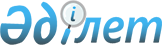 Мәслихаттың 2016 жылғы 22 желтоқсандағы № 79 "Федоров ауданының 2017-2019 жылдарға арналған аудандық бюджеті туралы" шешіміне өзгерістер енгізу туралыҚостанай облысы Федоров ауданы мәслихатының 2017 жылғы 20 қазандағы № 170 шешімі. Қостанай облысының Әділет департаментінде 2017 жылғы 6 қарашада № 7280 болып тіркелді
      2008 жылғы 4 желтоқсандағы Қазақстан Республикасы Бюджет кодексінің 109-бабына, "Қазақстан Республикасындағы жергілікті мемлекеттік басқару және өзін-өзі басқару туралы" 2001 жылғы 23 қаңтардағы Қазақстан Республикасы Заңының 6-бабы 1-тармағының 1) тармақшасына сәйкес, Федоров аудандық мәслихаты ШЕШІМ ҚАБЫЛДАДЫ:
      1. Мәслихаттың 2016 жылғы 22 желтоқсандағы № 79 "Федоров ауданының 2017-2019 жылдарға арналған аудандық бюджеті туралы" шешіміне (Нормативтік құқықтық актілерді мемлекеттік тіркеу тізілімінде № 6780 тіркелген, 2017 жылғы 13 қаңтарда Қазақстан Республикасы нормативтік құқықтық актілерінің эталондық бақылау банкінде жарияланған) мынадай өзгерістер енгізілсін:
      көрсетілген шешімнің 1-тармағы жаңа редакцияда жазылсын:
      "1. Федоров ауданының 2017-2019 жылдарға арналған аудандық бюджеті тиісінше 1, 2 және 3-қосымшаларға сәйкес, оның ішінде 2017 жылға мынадай көлемдерде бекітілсін:
      1) кірістер – 3234863,9 мың теңге, оның ішінде:
      салықтық түсімдер бойынша – 854823,7 мың теңге;
      салықтық емес түсімдер бойынша – 19508,0 мың теңге;
      негізгі капиталды сатудан түсетін түсімдер бойынша – 12750,3 мың теңге;
      трансферттер түсімі бойынша – 2347781,9 мың теңге;
      2) шығындар – 3362787,6 мың теңге;
      3) таза бюджеттік кредиттеу – 6752,5 мың теңге, оның ішінде:
      бюджеттік кредиттер – 27227,5 мың теңге;
      бюджеттік кредиттерді өтеу – 20475,0 мың теңге;
      4) қаржы активтерімен операциялар бойынша сальдо – 0,0 мың теңге, оның ішінде:
      қаржы активтерін сатып алу – 0,0 мың теңге;
      5) бюджет тапшылығы (профициті) – -134676,2 мың теңге;
      6) бюджет тапшылығын қаржыландыру (профицитін пайдалану) – 134676,2 мың теңге.";
      көрсетілген шешімнің 1, 2-қосымшалары осы шешімнің 1, 2-қосымшаларына сәйкес жаңа редакцияда жазылсын.
      2. Осы шешім 2017 жылғы 1 қаңтардан бастап қолданысқа енгізіледі.
      КЕЛІСІЛДІ
      "Федоров ауданының экономика
      және қаржы бөлімі" мемлекеттік
      мекемесінің басшысы
      _________________ С. Завощенко Федоров ауданының 2017 жылға арналған аудандық бюджеті Федоров ауданының 2018 жылға арналған аудандық бюджеті
					© 2012. Қазақстан Республикасы Әділет министрлігінің «Қазақстан Республикасының Заңнама және құқықтық ақпарат институты» ШЖҚ РМК
				
      Сессия төрағасы

Р. Байменов

      Аудандық
мәслихаттың хатшысы

Б. Исенгазин
Мәслихаттың
2017 жылғы 20 қазандағы
№ 170 шешіміне 1-қосымшаМәслихаттың
2016 жылғы 22 желтоқсандағы
№ 79 шешіміне 1-қосымша
Санаты
Санаты
Санаты
Санаты
Санаты
Сомасы,

мың теңге
Сыныбы
Сыныбы
Сыныбы
Сыныбы
Сомасы,

мың теңге
Ішкі сыныбы
Ішкі сыныбы
Ішкі сыныбы
Сомасы,

мың теңге
Ерекшелігі
Ерекшелігі
Сомасы,

мың теңге
Атауы
Сомасы,

мың теңге
I
Кірістер
3234863,9
1
00
0
00
Салықтық түсімдер
854823,7
1
01
0
00
Табыс салығы
354032,0
1
01
2
00
Жеке табыс салығы
354032,0
1
03
0
00
Әлеуметтік салық
206870,7
1
03
1
00
Әлеуметтік салық
206870,7
1
04
0
00
Меншікке салынатын салықтар
189992,0
1
04
1
00
Мүлікке салынатын салықтар
98513,0
1
04
3
00
Жер салығы
9425,0
1
04
4
00
Көлік құралдарына салынатын салық
56554,0
1
04
5
00
Бірыңғай жер салығы
25500,0
1
05
0
00
Тауарларға, жұмыстарға және қызметтерге салынатын ішкі салықтар
99995,0
 1
05 
2 
00
Акциздер
2400,0
1
05
3
00
Табиғи және басқа да ресурстарды пайдаланғаны үшін түсетін түсімдер
80541,0
1
05
4
00
Кәсіпкерлік және кәсіби қызметті жүргізгені үшін алынатын алымдар
17054,0
1
08
0
00
Заңдық маңызы бар әрекеттердi жасағаны және (немесе) оған уәкiлеттiгi бар мемлекеттiк органдар немесе лауазымды адамдар құжаттар бергенi үшiн алынатын мiндеттi төлемдер
3934,0
1
08
1
00
Мемлекеттік баж
3934,0
2
00
0
00
Салықтық емес түсiмдер
19508,0
2
01
0
00
Мемлекеттік меншiктен түсетiн кiрiстер
1454,0
2
01
5
00
Мемлекет меншігіндегі мүлікті жалға беруден түсетін кірістер
1440,0
2
01
7
00
Мемлекеттік бюджеттен берілген кредиттер бойынша сыйақылар
14,0
2
02
0
00
Мемлекеттік бюджеттен қаржыландырылатын мемлекеттік мекемелердің тауарларды (жұмыстарды, қызметтерді) өткізуінен түсетін түсімдер
2,0
2
02
1
00
Мемлекеттік бюджеттен қаржыландырылатын мемлекеттік мекемелердің тауарларды (жұмыстарды, қызметтерді) өткізуінен түсетін түсімдер
2,0
2
04
0
00
Мемлекеттік бюджеттен қаржыландырылатын, сондай-ақ Қазақстан Республикасы Ұлттық Банкінің бюджетінен (шығыстар сметасынан) қамтылатын және қаржыландырылатын мемлекеттік мекемелер салатын айыппұлдар, өсімпұлдар, санкциялар, өндіріп алулар
346,9
2
04
1
00
Мұнай секторы ұйымдарынан түсетін түсімдерді қоспағанда, мемлекеттік бюджеттен қаржыландырылатын, сондай-ақ Қазақстан Республикасы Ұлттық Банкінің бюджетінен (шығыстар сметасынан) қамтылатын және қаржыландырылатын мемлекеттік мекемелер салатын айыппұлдар, өсімпұлдар, санкциялар, өндіріп алулар
346,9
2
06
0
00
Басқа да салықтық емес түсімдер
17705,1
2
06
1
00
Басқа да салықтық емес түсімдер 
17705,1
3
00
0
00
Негізгі капиталды сатудан түсетін түсімдер
12750,3
3
01
0
00
Мемлекеттік мекемелерге бекітілген мемлекеттік мүлікті сату
4750,3
3
01
1
00
Мемлекеттік мекемелерге бекітілген мемлекеттік мүлікті сату
4750,3
3
03
0
00
Жердi және материалдық емес активтердi сату
8000,0
3
03
1
00
Жердi сату
8000,0
4
00
0
00
Трансферттердің түсімдері
2347781,9
4
02
0
00
Мемлекеттiк басқарудың жоғары тұрған органдарынан түсетін трансферттер
2347781,9
4
02
2
00
Облыстық бюджеттен түсетін трансферттер
2347781,9
Функционалдық топ
Функционалдық топ
Функционалдық топ
Функционалдық топ
Функционалдық топ
Сумма,

тысяч тенге
Функционалдық кіші топ
Функционалдық кіші топ
Функционалдық кіші топ
Функционалдық кіші топ
Сумма,

тысяч тенге
Бюджеттік бағдарламалардың әкімшісі
Бюджеттік бағдарламалардың әкімшісі
Бюджеттік бағдарламалардың әкімшісі
Сумма,

тысяч тенге
Бюджеттік бағдарлама
Бюджеттік бағдарлама
Сумма,

тысяч тенге
Атауы
Сумма,

тысяч тенге
II
Шығындар
3362787,6
01
Жалпы сипаттағы мемлекеттiк қызметтер
377538,8
1
Мемлекеттiк басқарудың жалпы функцияларын орындайтын өкiлдi, атқарушы және басқа органдар
306321,3
112
Аудан (облыстық маңызы бар қала) мәслихатының аппараты
16800,0
001
Аудан (облыстық маңызы бар қала) мәслихатының қызметін қамтамасыз ету жөніндегі қызметтер
16800,0
122
Аудан (облыстық маңызы бар қала) әкімінің аппараты
113912,0
001
Аудан (облыстық маңызы бар қала) әкімінің қызметін қамтамасыз ету жөніндегі қызметтер 
93574,0
003
Мемлекеттік органның күрделі шығыстары
20338,0
123
Қаладағы аудан, аудандық маңызы бар қала, кент, ауыл, ауылдық округ әкімінің аппараты
175609,3
001
Қаладағы аудан, аудандық маңызы бар қаланың, кент, ауыл, ауылдық округ әкімінің қызметін қамтамасыз ету жөніндегі қызметтер
161651,1
022
Мемлекеттік органның күрделі шығыстары
13958,2
2
Қаржылық қызмет
747,0
459
Ауданның (облыстық маңызы бар қаланың) экономика және қаржы бөлімі
747,0
010
Жекешелендіру, коммуналдық меншікті басқару, жекешелендіруден кейінгі қызмет және осыған байланысты дауларды реттеу
747,0
9
Жалпы сипаттағы өзге де мемлекеттік қызметтер
70470,5
454
Ауданның (облыстық маңызы бар қаланың) кәсіпкерлік және ауыл шаруашылығы бөлімі
20322,4
001
Жергілікті деңгейде кәсіпкерлікті және ауыл шаруашылығын дамыту саласындағы мемлекеттік саясатты іске асыру жөніндегі қызметтер
20270,9
007
Мемлекеттік органның күрделі шығыстары
51,5
458
Ауданның (облыстық маңызы бар қаланың) тұрғын үй-коммуналдық шаруашылығы, жолаушылар көлігі және автомобиль жолдары бөлімі
21145,3
001
Жергілікті деңгейде тұрғын үй-коммуналдық шаруашылығы, жолаушылар көлігі және автомобиль жолдары саласындағы мемлекеттік саясатты іске асыру жөніндегі қызметтер
17291,0
013
Мемлекеттік органның күрделі шығыстары
3854,3
459
Ауданның (облыстық маңызы бар қаланың) экономика және қаржы бөлімі
29002,8
001
Ауданның (облыстық маңызы бар қаланың) экономикалық саясаттын қалыптастыру мен дамыту, мемлекеттік жоспарлау, бюджеттік атқару және коммуналдық меншігін басқару саласындағы мемлекеттік саясатты іске асыру жөніндегі қызметтер 
26173,8
015
Мемлекеттік органның күрделі шығыстары
2829,0
02
Қорғаныс
3453,0
1
Әскери мұқтаждар
3453,0
122
Аудан (облыстық маңызы бар қала) әкімінің аппараты
3453,0
005
Жалпыға бірдей әскери міндетті атқару шеңберіндегі іс-шаралар
3453,0
04
Бiлiм беру
1921440,2
1
Мектепке дейiнгi тәрбие және оқыту
234543,3
464
Ауданның (облыстық маңызы бар қаланың) білім бөлімі
234543,3
009
Мектепке дейінгі тәрбие мен оқыту ұйымдарының қызметін қамтамасыз ету
52043,3
040
Мектепке дейінгі білім беру ұйымдарында мемлекеттік білім беру тапсырысын іске асыруға
182500,0
2
Бастауыш, негізгі орта және жалпы орта білім беру
1587000,6
123
Қаладағы аудан, аудандық маңызы бар қала, кент, ауыл, ауылдық округ әкімінің аппараты
22106,6
005
Ауылдық жерлерде балаларды мектепке дейін тегін алып баруды және кері алып келуді ұйымдастыру
22106,6
464
Ауданның (облыстық маңызы бар қаланың) білім бөлімі
1508772,4
003
Жалпы білім беру
1445051,6
006
Балаларға қосымша білім беру
63720,8
465
Ауданның (облыстық маңызы бар қаланың) дене шынықтыру және спорт бөлімі
56121,6
017
Балалар мен жасөспірімдерге спорт бойынша қосымша білім беру
56121,6
9
Бiлiм беру саласындағы өзге де қызметтер
99896,3
464
Ауданның (облыстық маңызы бар қаланың) білім бөлімі
99896,3
001
Жергілікті деңгейде білім беру саласындағы мемлекеттік саясатты іске асыру жөніндегі қызметтер
15890,0
005
Ауданның (облыстық маңызы бар қаланың) мемлекеттiк бiлiм беру мекемелер үшiн оқулықтар мен оқу-әдiстемелiк кешендерді сатып алу және жеткiзу
31096,0
015
Жетім баланы (жетім балаларды) және ата-аналарының қамқорынсыз қалған баланы (балаларды) күтіп-ұстауға қамқоршыларға (қорғаншыларға) ай сайынға ақшалай қаражат төлемі
14252,0
067
Ведомстволық бағыныстағы мемлекеттік мекемелерінің және ұйымдарының күрделі шығыстары
38658,3
06
Әлеуметтiк көмек және әлеуметтiк қамсыздандыру 
144537,4
1
Әлеуметтiк қамсыздандыру
15876,1
451
Ауданның (облыстық маңызы бар қаланың) жұмыспен қамту және әлеуметтік бағдарламалар бөлімі
10187,4
016
18 жасқа дейінгі балаларға мемлекеттік жәрдемақылар
7723,0
025
"Өрлеу" жобасы бойынша келісілген қаржылай көмекті енгізу
2464,4
464
Ауданның (облыстық маңызы бар қаланың) білім бөлімі
5688,7
030
Патронат тәрбиешілерге берілген баланы (балаларды) асырап бағу 
5688,7
2
Әлеуметтiк көмек
99650,7
451
Ауданның (облыстық маңызы бар қаланың) жұмыспен қамту және әлеуметтік бағдарламалар бөлімі
99650,7
002
Жұмыспен қамту бағдарламасы
37465,6
006
Тұрғын үйге көмек көрсету
997,1
007
Жергілікті өкілетті органдардың шешімі бойынша мұқтаж азаматтардың жекелеген топтарына әлеуметтік көмек
12321,7
010
Үйден тәрбиеленіп оқытылатын мүгедек балаларды материалдық қамтамасыз ету
999,8
014
Мұқтаж азаматтарға үйде әлеуметтік көмек көрсету
26372,6
017
Мүгедектерді оңалту жеке бағдарламасына сәйкес, мұқтаж мүгедектерді міндетті гигиеналық құралдармен және ымдау тілі мамандарының қызмет көрсетуін, жеке көмекшілермен қамтамасыз ету
5585,9
023
Жұмыспен қамту орталықтарының қызметін қамтамасыз ету
15908,0
9
Әлеуметтiк көмек және әлеуметтiк қамтамасыз ету салаларындағы өзге де қызметтер
29010,6
451
Ауданның (облыстық маңызы бар қаланың) жұмыспен қамту және әлеуметтік бағдарламалар бөлімі
29010,6
001
Жергілікті деңгейде халық үшін әлеуметтік бағдарламаларды жұмыспен қамтуды қамтамасыз етуді іске асыру саласындағы мемлекеттік саясатты іске асыру жөніндегі қызметтер 
20106,6
011
Жәрдемақыларды және басқа да әлеуметтік төлемдерді есептеу, төлеу мен жеткізу бойынша қызметтерге ақы төлеу
249,0
021
Мемлекеттік органның күрделі шығыстары
2859,0
050
Қазақстан Республикасында мүгедектердің құқықтарын қамтамасыз ету және өмір сүру сапасын жақсарту жөніндегі 2012 - 2018 жылдарға арналған іс-шаралар жоспарын іске асыру
5796,0
07
Тұрғын үй-коммуналдық шаруашылық
81753,4
1
Тұрғын үй шаруашылығы
36603,4
123
Қаладағы аудан, аудандық маңызы бар қала, кент, ауыл, ауылдық округ әкімінің аппараты
3377,9
007
Аудандық маңызы бар қаланың, кенттің, ауылдың, ауылдық округтің мемлекеттік тұрғын үй қорының сақталуын ұйымдастыру
3377,9
458
Ауданның (облыстық маңызы бар қаланың) тұрғын үй-коммуналдық шаруашылығы, жолаушылар көлігі және автомобиль жолдары бөлімі
2970,9
003
Мемлекеттік тұрғын үй қорының сақтаулуын ұйымдастыру
970,9
004
Азматтардың жекелген санаттарын тұрғын үймен қамтамасыз ету
2000,0
466
Ауданның (облыстық маңызы бар қаланың) сәулет, қала құрылысы және құрылыс бөлімі
30254,6
003
Коммуналдық тұрғын үй қорының тұрғын үйін жобалау және (немесе) салу, реконструкциялау 
29654,6
004
Инженерлік-коммуникациялық инфрақұрылымды жобалау, дамыту және (немесе) жайластыру
600,0
2
Коммуналдық шаруашылық
19065,0
466
Ауданның (облыстық маңызы бар қаланың) сәулет, қала құрылысы және құрылыс бөлімі
19065,0
058
Елді мекендердегі сумен жабдықтау және су бұру жүйелерін дамыту
19065,0
3
Елді - мекендерді көркейту
26085,0
123
Қаладағы аудан, аудандық маңызы бар қала, кент, ауыл, ауылдық округ әкімінің аппараты
26085,0
008
Елді мекендердегі көшелерді жарықтандыру
21102,4
010
Жерлеу орындарын ұстау және туыстары жоқ адамдарды жерлеу
45,0
011
Елді мекендерді абаттандыру мен көгалдандыру
4937,6
08
Мәдениет, спорт, туризм және ақпараттық кеңістiк
220900,6
1
Мәдениет саласындағы қызмет
91221,6
455
Ауданның (облыстық маңызы бар қаланың) мәдениет және тілдерді дамыту бөлімі
91221,6
003
Мәдени-демалыс жұмысын қолдау
91221,6
2
Спорт
27628,0
465
Ауданның (облыстық маңызы бар қаланың) дене шынықтыру және спорт бөлімі
24702,0
001
Жергілікті деңгейде дене шынықтыру және спорт саласындағы мемлекеттік саясатты іске асыру жөніндегі қызметтер
8191,0
005
Ұлттық және бұқаралық спорт түрлерін дамыту
10464,0
006
Аудандық (облыстық маңызы бар қалалық) деңгейде спорттық жарыстар өткiзу
597,6
007
Әртүрлi спорт түрлерi бойынша аудан (облыстық маңызы бар қала) құрама командаларының мүшелерiн дайындау және олардың облыстық спорт жарыстарына қатысуы
5449,4
466
Ауданның (облыстық маңызы бар қаланың) сәулет, қала құрылысы және құрылыс бөлімі
2926,0
008
Cпорт объектілерін дамыту
2926,0
3
Ақпараттық кеңiстiк
56009,1
455
Ауданның (облыстық маңызы бар қаланың) мәдениет және тілдерді дамыту бөлімі
52509,1
006
Аудандық (қалалық) кiтапханалардың жұмыс істеуі
46487,1
007
Мемлекеттік тілді және Қазақстан халқының басқа да тілдерін дамыту
6022,0
456
Ауданның (облыстық маңызы бар қаланың) ішкі саясат бөлімі
3500,0
002
Мемлекеттік ақпараттық саясат жүргізу жөніндегі қызметтер
3500,0
9
Мәдениет, спорт, туризм және ақпараттық кеңiстiктi ұйымдастыру жөнiндегi өзге де қызметтер
46041,9
455
Ауданның (облыстық маңызы бар қаланың) мәдениет және тілдерді дамыту бөлімі
13960,8
001
Жергілікті деңгейде тілдерді және мәдениетті дамыту саласындағы мемлекеттік саясатты іске асыру жөніндегі қызметтер
11359,0
010
Мемлекеттік органның күрделі шығыстары
101,8
032
Ведомстволық бағыныстағы мемлекеттік мекемелерінің және ұйымдарының күрделі шығыстары
2500,0
456
Ауданның (облыстық маңызы бар қаланың) ішкі саясат бөлімі
32081,1
001
Жергілікті деңгейде ақпарат, мемлекеттілікті нығайту және азаматтардың әлеуметтік сенімділігін қалыптастыру саласында мемлекеттік саясатты іске асыру жөніндегі қызметтер
13439,9
003
Жастар саясаты саласында іс-шараларды іске асыру
15633,3
006
Мемлекеттік органның күрделі шығыстары
3007,9
10
Ауыл, су, орман, балық шаруашылығы, ерекше қорғалатын табиғи аумақтар, қоршаған ортаны және жануарлар дүниесін қорғау, жер қатынастары
74412,4
1
Ауыл шаруашылығы
53209,4
473
Ауданның (облыстық маңызы бар қаланың) ветеринария бөлімі
53209,4
001
Жергілікті деңгейде ветеринария саласындағы мемлекеттік саясатты іске асыру жөніндегі қызметтер
16207,6
003
Мемлекеттік органның күрделі шығыстары
539,9
006
Ауру жануарларды санитарлық союды ұйымдастыру
900,0
007
Қаңғыбас иттер мен мысықтарды аулауды және жоюды ұйымдастыру
750,0
009
Жануарлардың энзоотиялық аурулары бойынша ветеринариялық іс-шараларды жүргізу
730,0
010
Ауыл шаруашылығы жануарларын сәйкестендіру жөніндегі іс-шараларды өткізу
1277,4
011
Эпизоотияға қарсы іс-шаралар жүргізу
32804,5
6
Жер қатынастары
9781,9
463
Ауданның (облыстық маңызы бар қаланың) жер қатынастары бөлімі
9781,9
001
Аудан (облыстық маңызы бар қала) аумағында жер қатынастарын реттеу саласындағы мемлекеттік саясатты іске асыру жөніндегі қызметтер
9781,9
9
Ауыл, су, орман, балық шаруашылығы, қоршаған ортаны қорғау және жер қатынастары саласындағы басқа да қызметтер
11421,1
459
Ауданның (облыстық маңызы бар қаланың) экономика және қаржы бөлімі
11421,1
099
Мамандарға әлеуметтік қолдау көрсету жөніндегі шараларды іске асыру
11421,1
11
Өнеркәсіп, сәулет, қала құрылысы және құрылыс қызметі
42014,8
2
Сәулет, қала құрылысы және құрылыс қызметі
42014,8
466
Ауданның (облыстық маңызы бар қаланың) сәулет, қала құрылысы және құрылыс бөлімі
42014,8
001
Құрылыс, облыс қалаларының, аудандарының және елді мекендерінің сәулеттік бейнесін жақсарту саласындағы мемлекеттік саясатты іске асыру және ауданның (облыстық маңызы бар қаланың) аумағын оңтайла және тиімді қала құрылыстық игеруді қамтамасыз ету жөніндегі қызметтер 
17691,6
013
Аудан аумағында қала құрылысын дамытудың кешенді схемаларын, аудандық (облыстық) маңызы бар қалалардың, кенттердің және өзге де ауылдық елді мекендердің бас жоспарларын әзірлеу
21056,0
015
Мемлекеттік органның күрделі шығыстары
3267,2
12
Көлiк және коммуникация
387573,6
1
Автомобиль көлiгi
387573,6
123
Қаладағы аудан, аудандық маңызы бар қала, кент, ауыл, ауылдық округ әкімінің аппараты
3500,0
013
Аудандық маңызы бар қалаларда, кенттерде, ауылдарда, ауылдық округтерде автомобиль жолдарының жұмыс істеуін қамтамасыз ету
3500,0
458
Ауданның (облыстық маңызы бар қаланың) тұрғын үй-коммуналдық шаруашылығы, жолаушылар көлігі және автомобиль жолдары бөлімі
384073,6
022
Көлік инфрақұрылымын дамыту
336647,4
023
Автомобиль жолдарының жұмыс істеуін қамтамасыз ету
47426,2
13
Басқалар 
3315,8
9
Басқалар
3315,8
459
Ауданның (облыстық маңызы бар қаланың) экономика және қаржы бөлімі
3315,8
012
Ауданның (облыстық маңызы бар қаланың) жергілікті атқарушы органының резерві
3315,8
15
Трансферттер
105847,6
1
Трансферттер
105847,6
459
Ауданның (облыстық маңызы бар қаланың) экономика және қаржы бөлімі
105847,6
006
Нысаналы пайдаланылмаған (толық пайдаланылмаған) трансферттерді қайтару
10342,9
051
Жергілікті өзін-өзі басқару органдарына берілетін трансферттер
95126,0
054
Қазақстан Республикасының Ұлттық қорынан берілетін нысаналы трансферт есебінен республикалық бюджеттен бөлінген пайдаланылмаған (түгел пайдаланылмаған) нысаналы трансферттердің сомасын қайтару
378,7
III
Таза бюджеттік кредиттеу
6752,5
Бюджеттік кредиттер
27227,5
10
Ауыл, су, орман, балық шаруашылығы, ерекше қорғалатын табиғи аумақтар, қоршаған ортаны және жануарлар дүниесін қорғау, жер қатынастары
27227,5
9
Ауыл, су, орман, балық шаруашылығы, қоршаған ортаны қорғау және жер қатынастары саласындағы басқа да қызметтер 
27227,5
459
Ауданның (облыстық маңызы бар қаланың) экономика және қаржы бөлімі
27227,5
018
Мамандарды әлеуметтік қолдау шараларын іске асыру үшін бюджеттік кредиттер
27227,5
5
Бюджеттік кредиттерді өтеу
20475,0
01
Бюджеттік кредиттерді өтеу
20475,0
1
Мемлекеттік бюджеттен берілген бюджеттік кредиттерді өтеу
20475,0
13
Жеке тұлғаларға жергілікті бюджеттен берілген бюджеттік кредиттерді өтеу
20475,0
ІV
Қаржы активтерімен операциялар бойынша сальдо
0,0
Қаржы активтерін сатып алу
0,0
V
Бюджет тапшылығы (профициті)
-134676,2
VІ
Бюджет тапшылығын қаржыландыру (профицитін пайдалану)
134676,2
7
Қарыздар түсімдері
27227,5
01
Мемлекеттік ішкі қарыздар
27227,5
2
Қарыз алу келісім-шарттары
27227,5
03
Ауданның (облыстық маңызы бар қаланың) жергілікті атқарушы органы алатын қарыздар
27227,5
16
Қарыздарды өтеу
20475,0
1
Қарыздарды өтеу
20475,0
459
Ауданның (облыстық маңызы бар қаланың) экономика және қаржы бөлімі
20475,0
005
Жергілікті атқарушы органның жоғары тұрған бюджет алдындағы борышын өтеу 
20475,0
8
Бюджет қаражатының пайдаланылатын қалдықтары
127923,7
01
Бюджет қаражаты қалдықтары
127923,7
1
Бюджет қаражатының бос қалдықтары
127923,7
01
Бюджет қаражатының бос қалдықтары
127923,7Мәслихаттың
2017 жылғы 20 қазандағы
№ 170 шешіміне 2-қосымшаМәслихаттың
2016 жылғы 22 желтоқсандағы
№ 79 шешіміне 2-қосымша
Санаты
Санаты
Санаты
Санаты
Санаты
Сомасы,

мың теңге
Сыныбы
Сыныбы
Сыныбы
Сыныбы
Сомасы,

мың теңге
Ішкі сыныбы
Ішкі сыныбы
Ішкі сыныбы
Сомасы,

мың теңге
Ерекшелігі
Ерекшелігі
Сомасы,

мың теңге
Атауы
Сомасы,

мың теңге
I
Кірістер
3545596,7
1
00
0
00
Салықтық түсімдер
889931,0
1
01
0
00
Табыс салығы
400819,0
1
01
2
00
Жеке табыс салығы
400819,0
1
03
0
00
Әлеуметтік салық
216500,0
1
03
1
00
Әлеуметтік салық
216500,0
1
04
0
00
Меншікке салынатын салықтар
179574,0
1
04
1
00
Мүлікке салынатын салықтар
84713,0
1
04
3
00
Жер салығы
12025,0
1
04
4
00
Көлік құралдарына салынатын салық
58336,0
1
04
5
00
Бірыңғай жер салығы
24500,0
1
05
0
00
Тауарларға, жұмыстарға және қызметтерге салынатын ішкі салықтар
88722,0
 1
05 
2 
00
Акциздер
3750,0
1
05
3
00
Табиғи және басқа да ресурстарды пайдаланғаны үшін түсетін түсімдер
63241,0
1
05
4
00
Кәсіпкерлік және кәсіби қызметті жүргізгені үшін алынатын алымдар
21731,0
1
08
0
00
Заңдық маңызы бар әрекеттердi жасағаны және (немесе) оған уәкiлеттiгi бар мемлекеттiк органдар немесе лауазымды адамдар құжаттар бергенi үшiн алынатын мiндеттi төлемдер
4316,0
1
08
1
00
Мемлекеттік баж
4316,0
2
00
0
00
Салықтық емес түсiмдер
26436,0
2
01
0
00
Мемлекеттік меншiктен түсетiн кiрiстер
1220,0
2
01
5
00
Мемлекет меншігіндегі мүлікті жалға беруден түсетін кірістер
1200,0
2
01
7
00
Мемлекеттік бюджеттен берілген кредиттер бойынша сыйақылар
20,0
2
02
0
00
Мемлекеттік бюджеттен қаржыландырылатын мемлекеттік мекемелердің тауарларды (жұмыстарды, қызметтерді) өткізуінен түсетін түсімдер
2,0
2
02
1
00
Мемлекеттік бюджеттен қаржыландырылатын мемлекеттік мекемелердің тауарларды (жұмыстарды, қызметтерді) өткізуінен түсетін түсімдер
2,0
2
04
0
00
Мемлекеттік бюджеттен қаржыландырылатын, сондай-ақ Қазақстан Республикасы Ұлттық Банкінің бюджетінен (шығыстар сметасынан) қамтылатын және қаржыландырылатын мемлекеттік мекемелер салатын айыппұлдар, өсімпұлдар, санкциялар, өндіріп алулар
214,0
2
04
1
00
Мұнай секторы ұйымдарынан түсетін түсімдерді қоспағанда, мемлекеттік бюджеттен қаржыландырылатын, сондай-ақ Қазақстан Республикасы Ұлттық Банкінің бюджетінен (шығыстар сметасынан) қамтылатын және қаржыландырылатын мемлекеттік мекемелер салатын айыппұлдар, өсімпұлдар, санкциялар, өндіріп алулар
214,0
2
06
0
00
Басқа да салықтық емес түсімдер
25000,0
2
06
1
00
Басқа да салықтық емес түсімдер 
25000,0
3
00
0
00
Негізгі капиталды сатудан түсетін түсімдер
2400,0
3
03
0
00
Жердi және материалдық емес активтердi сату
2400,0
3
03
1
00
Жердi сату
2400,0
4
00
0
00
Трансферттердің түсімдері
2626829,7
4
02
0
00
Мемлекеттiк басқарудың жоғары тұрған органдарынан түсетін трансферттер
2626829,7
4
02
2
00
Облыстық бюджеттен түсетін трансферттер
2626829,7
Функционалдық топ
Функционалдық топ
Функционалдық топ
Функционалдық топ
Функционалдық топ
Сомасы,

мың теңге
Функционалдық кіші топ
Функционалдық кіші топ
Функционалдық кіші топ
Функционалдық кіші топ
Сомасы,

мың теңге
Бюджеттік бағдарламалардың әкімшісі
Бюджеттік бағдарламалардың әкімшісі
Бюджеттік бағдарламалардың әкімшісі
Сомасы,

мың теңге
Бюджеттік бағдарлама
Бюджеттік бағдарлама
Сомасы,

мың теңге
Атауы
Сомасы,

мың теңге
II
Шығындар
3545596,7
01
Жалпы сипаттағы мемлекеттiк қызметтер
343701,0
1
Мемлекеттiк басқарудың жалпы функцияларын орындайтын өкiлдi, атқарушы және басқа органдар
280945,0
112
Аудан (облыстық маңызы бар қала) мәслихатының аппараты
17821,0
001
Аудан (облыстық маңызы бар қала) мәслихатының қызметін қамтамасыз ету жөніндегі қызметтер
17821,0
122
Аудан (облыстық маңызы бар қала) әкімінің аппараты
96250,0
001
Аудан (облыстық маңызы бар қала) әкімінің қызметін қамтамасыз ету жөніндегі қызметтер 
96250,0
123
Қаладағы аудан, аудандық маңызы бар қала, кент, ауыл, ауылдық округ әкімінің аппараты
166874,0
001
Қаладағы аудан, аудандық маңызы бар қала, кент, ауыл, ауылдық округ әкімінің қызметін қамтамасыз ету жөніндегі қызметтер
166874,0
2
Қаржылық қызмет
820,0
459
Ауданның (облыстық маңызы бар қаланың) экономика және қаржы бөлімі
820,0
010
Жекешелендіру, коммуналдық меншікті басқару, жекешелендіруден кейінгі қызмет және осыған байланысты дауларды реттеу
820,0
9
Жалпы сипаттағы өзге де мемлекеттік қызметтер
61936,0
454
Ауданның (облыстық маңызы бар қаланың) кәсіпкерлік және ауыл шаруашылығы бөлімі
20432,0
001
Жергілікті деңгейде кәсіпкерлікті және ауыл шаруашылығын дамыту саласындағы мемлекеттік саясатты іске асыру жөніндегі қызметтер
20432,0
458
Ауданның (облыстық маңызы бар қаланың) тұрғын үй-коммуналдық шаруашылығы, жолаушылар көлігі және автомобиль жолдары бөлімі
14549,0
001
Жергілікті деңгейде тұрғын үй-коммуналдық шаруашылығы, жолаушылар көлігі және автомобиль жолдары саласындағы мемлекеттік саясатты іске асыру жөніндегі қызметтер
14549,0
459
Ауданның (облыстық маңызы бар қаланың) экономика және қаржы бөлімі
26955,0
001
Ауданның (облыстық маңызы бар қаланың) экономикалық саясаттын қалыптастыру мен дамыту, мемлекеттік жоспарлау, бюджеттік атқару және коммуналдық меншігін басқару саласындағы мемлекеттік саясатты іске асыру жөніндегі қызметтер 
26955,0
02
Қорғаныс
3692,0
1
Әскери мұқтаждар
3692,0
122
Аудан (облыстық маңызы бар қала) әкімінің аппараты
3692,0
005
Жалпыға бірдей әскери міндетті атқару шеңберіндегі іс-шаралар
3692,0
04
Бiлiм беру
2205699,7
1
Мектепке дейiнгi тәрбие және оқыту
251636,0
464
Ауданның (облыстық маңызы бар қаланың) білім бөлімі
251636,0
009
Мектепке дейінгі тәрбие мен оқыту ұйымдарының қызметін қамтамасыз ету
62654,0
040
Мектепке дейінгі білім беру ұйымдарында мемлекеттік білім беру тапсырысын іске асыруға
188982,0
2
Бастауыш, негізгі орта және жалпы орта білім беру
1637735,0
123
Қаладағы аудан, аудандық маңызы бар қала, кент, ауыл, ауылдық округ әкімінің аппараты
21050,0
005
Ауылдық жерлерде балаларды мектепке дейін тегін алып баруды және кері алып келуді ұйымдастыру
21050,0
464
Ауданның (облыстық маңызы бар қаланың) білім бөлімі
1561907,0
003
Жалпы білім беру
1486842,0
006
Балаларға қосымша білім беру
75065,0
465
Ауданның (облыстық маңызы бар қаланың) дене шынықтыру және спорт бөлімі
54778,0
017
Балалар мен жасөспірімдерге спорт бойынша қосымша білім беру
54778,0
9
Бiлiм беру саласындағы өзге де қызметтер
316328,7
464
Ауданның (облыстық маңызы бар қаланың) білім бөлімі
316328,7
001
Жергілікті деңгейде білім беру саласындағы мемлекеттік саясатты іске асыру жөніндегі қызметтер
18223,0
005
Ауданның (облыстық маңызы бар қаланың) мемлекеттiк бiлiм беру мекемелер үшiн оқулықтар мен оқу-әдiстемелiк кешендерді сатып алу және жеткiзу
22192,0
015
Жетім баланы (жетім балаларды) және ата-аналарының қамқорынсыз қалған баланы (балаларды) күтіп-ұстауға қамқоршыларға (қорғаншыларға) ай сайынға ақшалай қаражат төлемі
16031,0
067
Ведомстволық бағыныстағы мемлекеттік мекемелерінің және ұйымдарының күрделі шығыстары
259882,7
06
Әлеуметтiк көмек және әлеуметтiк қамсыздандыру 
119310,0
1
Әлеуметтiк қамсыздандыру
14819,0
451
Ауданның (облыстық маңызы бар қаланың) жұмыспен қамту және әлеуметтік бағдарламалар бөлімі
12447,0
005
Мемлекеттік атаулы әлеуметтік көмек 
332,0
016
18 жасқа дейінгі балаларға мемлекеттік жәрдемақылар
12115,0
464
Ауданның (облыстық маңызы бар қаланың) білім бөлімі
2372,0
030
Патронат тәрбиешілерге берілген баланы (балаларды) асырап бағу 
2372,0
2
Әлеуметтiк көмек
82795,0
451
Ауданның (облыстық маңызы бар қаланың) жұмыспен қамту және әлеуметтік бағдарламалар бөлімі
82795,0
002
Жұмыспен қамту бағдарламасы
8939,0
006
Тұрғын үйге көмек көрсету
4026,0
007
Жергілікті өкілетті органдардың шешімі бойынша мұқтаж азаматтардың жекелеген топтарына әлеуметтік көмек
15346,0
010
Үйден тәрбиеленіп оқытылатын мүгедек балаларды материалдық қамтамасыз ету
1049,0
014
Мұқтаж азаматтарға үйде әлеуметтік көмек көрсету
29550,0
017
Мүгедектерді оңалту жеке бағдарламасына сәйкес, мұқтаж мүгедектерді міндетті гигиеналық құралдармен және ымдау тілі мамандарының қызмет көрсетуін, жеке көмекшілермен қамтамасыз ету
7607,0
023
Жұмыспен қамту орталықтарының қызметін қамтамасыз ету
16278,0
9
Әлеуметтiк көмек және әлеуметтiк қамтамасыз ету салаларындағы өзге де қызметтер
21696,0
451
Ауданның (облыстық маңызы бар қаланың) жұмыспен қамту және әлеуметтік бағдарламалар бөлімі
21696,0
001
Жергілікті деңгейде халық үшін әлеуметтік бағдарламаларды жұмыспен қамтуды қамтамасыз етуді іске асыру саласындағы мемлекеттік саясатты іске асыру жөніндегі қызметтер 
21249,0
011
Жәрдемақыларды және басқа да әлеуметтік төлемдерді есептеу, төлеу мен жеткізу бойынша қызметтерге ақы төлеу
447,0
07
Тұрғын үй-коммуналдық шаруашылық
47601,0
1
Тұрғын үй шаруашылығы
24438,0
466
Ауданның (облыстық маңызы бар қаланың) сәулет, қала құрылысы және құрылыс бөлімі
24438,0
003
Коммуналдық тұрғын үй қорының тұрғын үйін жобалау және (немесе) салу, реконструкциялау 
24438,0
3
Елді - мекендерді көркейту
23163,0
123
Қаладағы аудан, аудандық маңызы бар қала, кент, ауыл, ауылдық округ әкімінің аппараты
23163,0
008
Елді мекендердегі көшелерді жарықтандыру
23115,0
010
Жерлеу орындарын ұстау және туыстары жоқ адамдарды жерлеу
48,0
08
Мәдениет, спорт, туризм және ақпараттық кеңістiк
203127,0
1
Мәдениет саласындағы қызмет
78236,0
455
Ауданның (облыстық маңызы бар қаланың) мәдениет және тілдерді дамыту бөлімі
78236,0
003
Мәдени-демалыс жұмысын қолдау
78236,0
2
Спорт
23331,0
465
Ауданның (облыстық маңызы бар қаланың) дене шынықтыру және спорт бөлімі
23331,0
001
Жергілікті деңгейде дене шынықтыру және спорт саласындағы мемлекеттік саясатты іске асыру жөніндегі қызметтер
8031,0
005
Ұлттық және бұқаралық спорт түрлерін дамыту
10755,0
006
Аудандық (облыстық маңызы бар қалалық) деңгейде спорттық жарыстар өткiзу
1018,0
007
Әртүрлi спорт түрлерi бойынша аудан (облыстық маңызы бар қала) құрама командаларының мүшелерiн дайындау және олардың облыстық спорт жарыстарына қатысуы
3527,0
3
Ақпараттық кеңiстiк
59235,0
455
Ауданның (облыстық маңызы бар қаланың) мәдениет және тілдерді дамыту бөлімі
56239,0
006
Аудандық (қалалық) кiтапханалардың жұмыс істеуі
49845,0
007
Мемлекеттік тілді және Қазақстан халқының басқа да тілдерін дамыту
6394,0
456
Ауданның (облыстық маңызы бар қаланың) ішкі саясат бөлімі
2996,0
002
Мемлекеттік ақпараттық саясат жүргізу жөніндегі қызметтер
2996,0
9
Мәдениет, спорт, туризм және ақпараттық кеңiстiктi ұйымдастыру жөнiндегi өзге де қызметтер
42325,0
455
Ауданның (облыстық маңызы бар қаланың) мәдениет және тілдерді дамыту бөлімі
12919,0
001
Жергілікті деңгейде тілдерді және мәдениетті дамыту саласындағы мемлекеттік саясатты іске асыру жөніндегі қызметтер
11849,0
032
Ведомстволық бағыныстағы мемлекеттік мекемелерінің және ұйымдарының күрделі шығыстары
1070,0
456
Ауданның (облыстық маңызы бар қаланың) ішкі саясат бөлімі
29406,0
001
Жергілікті деңгейде ақпарат, мемлекеттілікті нығайту және азаматтардың әлеуметтік сенімділігін қалыптастыру саласында мемлекеттік саясатты іске асыру жөніндегі қызметтер
12263,0
003
Жастар саясаты саласында іс-шараларды іске асыру
17143,0
10
Ауыл, су, орман, балық шаруашылығы, ерекше қорғалатын табиғи аумақтар, қоршаған ортаны және жануарлар дүниесін қорғау, жер қатынастары
75050,0
1
Ауыл шаруашылығы
51595,0
473
Ауданның (облыстық маңызы бар қаланың) ветеринария бөлімі
51595,0
001
Жергілікті деңгейде ветеринария саласындағы мемлекеттік саясатты іске асыру жөніндегі қызметтер
12673,0
006
Ауру жануарларды санитарлық союды ұйымдастыру
696,0
007
Қаңғыбас иттер мен мысықтарды аулауды және жоюды ұйымдастыру
521,0
009
Жануарлардың энзоотиялық аурулары бойынша ветеринариялық іс-шараларды жүргізу
730,0
011
Эпизоотияға қарсы іс-шаралар жүргізу
32710,0
047
Жануарлардың саулығы мен адамның денсаулығына қауіп төндіретін, алып қоймай залалсыздандырылған (зарарсыздандырылған) және қайта өңделген жануарлардың, жануарлардан алынатын өнімдер мен шикізаттың құнын иелеріне өтеу
4265,0
6
Жер қатынастары
11242,0
463
Ауданның (облыстық маңызы бар қаланың) жер қатынастары бөлімі
11242,0
001
Аудан (облыстық маңызы бар қала) аумағында жер қатынастарын реттеу саласындағы мемлекеттік саясатты іске асыру жөніндегі қызметтер
11242,0
9
Ауыл, су, орман, балық шаруашылығы, қоршаған ортаны қорғау және жер қатынастары саласындағы басқа да қызметтер
12213,0
459
Ауданның (облыстық маңызы бар қаланың) экономика және қаржы бөлімі
12213,0
099
Мамандарға әлеуметтік қолдау көрсету жөніндегі шараларды іске асыру
12213,0
11
Өнеркәсіп, сәулет, қала құрылысы және құрылыс қызметі
23866,0
2
Сәулет, қала құрылысы және құрылыс қызметі
23866,0
466
Ауданның (облыстық маңызы бар қаланың) сәулет, қала құрылысы және құрылыс бөлімі
23866,0
001
Құрылыс, облыс қалаларының, аудандарының және елді мекендерінің сәулеттік бейнесін жақсарту саласындағы мемлекеттік саясатты іске асыру және ауданның (облыстық маңызы бар қаланың) аумағын оңтайла және тиімді қала құрылыстық игеруді қамтамасыз ету жөніндегі қызметтер 
23866,0
12
Көлiк және коммуникация
396246,0
1
Автомобиль көлiгi
396246,0
123
Қаладағы аудан, аудандық маңызы бар қала, кент, ауыл, ауылдық округ әкімінің аппараты
2675,0
013
Аудандық маңызы бар қалаларда, кенттерде, ауылдарда, ауылдық округтерде автомобиль жолдарының жұмыс істеуін қамтамасыз ету
2675,0
458
Ауданның (облыстық маңызы бар қаланың) тұрғын үй-коммуналдық шаруашылығы, жолаушылар көлігі және автомобиль жолдары бөлімі
393571,0
022
Көлік инфрақұрылымын дамыту
343832,0
023
Автомобиль жолдарының жұмыс істеуін қамтамасыз ету
49739,0
13
Басқалар 
18190,0
9
Басқалар
18190,0
459
Ауданның (облыстық маңызы бар қаланың) экономика және қаржы бөлімі
18190,0
012
Ауданның (облыстық маңызы бар қаланың) жергілікті атқарушы органының резерві
18190,0
15
Трансферттер
109114,0
1
Трансферттер
109114,0
459
Ауданның (облыстық маңызы бар қаланың) экономика және қаржы бөлімі
109114,0
051
Жергілікті өзін-өзі басқару органдарына берілетін трансферттер
109114,0
III
Таза бюджеттік кредиттеу
-18957,0
Бюджеттік кредиттер
0,0
5
Бюджеттік кредиттерді өтеу
18957,0
01
Бюджеттік кредиттерді өтеу
18957,0
1
Мемлекеттік бюджеттен берілген бюджеттік кредиттерді өтеу
18957,0
13
Жеке тұлғаларға жергілікті бюджеттен берілген бюджеттік кредиттерді өтеу
18957,0
ІV
Қаржы активтерімен операциялар бойынша сальдо
0,0
Қаржы активтерін сатып алу
0,0
V
Бюджет тапшылығы (профициті)
18957,0
VІ
Бюджет тапшылығын қаржыландыру (профицитін пайдалану)
-18957,0
7
Қарыздар түсімдері
0,0
01
Мемлекеттік ішкі қарыздар
0,0
2
Қарыз алу келісім-шарттары
0,0
03
Ауданның (облыстық маңызы бар қаланың) жергілікті атқарушы органы алатын қарыздар
0,0
16
Қарыздарды өтеу
18957,0
1
Қарыздарды өтеу
18957,0
459
Ауданның (облыстық маңызы бар қаланың) экономика және қаржы бөлімі
18957,0
005
Жергілікті атқарушы органның жоғары тұрған бюджет алдындағы борышын өтеу 
18957,0
8
Бюджет қаражатының пайдаланылатын қалдықтары
0,0
01
Бюджет қаражаты қалдықтары
0,0
1
Бюджет қаражатының бос қалдықтары
0,0
01
Бюджет қаражатының бос қалдықтары
0,0